Dzień dobry,Zadanie na trzeci tydzień:W załączniku przesyłam zadania do samodzielnego wykonania. Dotyczą powtórzenia wiadomości z ostatniego działu - Gospodarka Europy. Proszę nie drukować, niech dzieci zapiszą odpowiedzi w zeszycie. Po wykonaniu zadań proszę zrobić zdjęcie i wysłać na adres: beatakiluk@tlen.pl W temacie proszę wpisać imię, nazwisko i klasę. Termin wykonania: 6.04Pozdrawiam,Beata KilukGospodarka Europy1.  Zaznacz te spośród podanych warunków rozwoju rolnictwa, które dotyczą Węgier.Niziny stanowią 2/3 powierzchni tego kraju.Występują tam głównie czarnoziemy i gleby brunatne.Przeważają małe gospodarstwa rolne.Do lat 90. XX wieku gospodarstwa rolne były własnością państwa.2. Przeczytaj tekst i odszukaj w nim dwie błędne informacje. Zapisz je w tabeli, a obok podaj informacje, które są zgodne z prawdą.We Francji około 4/5 ludzi pracuje w rolnictwie. Znaczną część wytworzonego produktu krajowego brutto (PKB) dostarczają usługi transportowe i turystyczne. Francję charakteryzuje również dobrze rozwinięty i nowoczesny przemysł. Największe znaczenie ma produkcja wyrobów tekstylnych i odzieży oraz produkcja wyrobów metalowych.3. Na wykresie została przedstawiona struktura produkcji energii elektrycznej w Austrii w 2016 roku.Podaj przyczynę dużego udziału energii wytwarzanej w austriackich elektrowniach wodnych.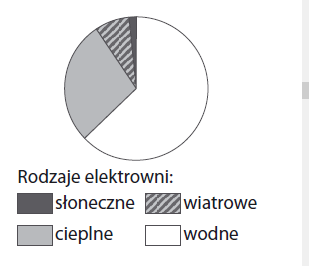 ……………………………………………………………………………………………………………………………………………………………………………………………………………………………………………………………………………………………………4. Napisz, czym jest infrastruktura turystyczna.5. Na mapie Europy literami A-G zostały oznaczone wybrane kraje.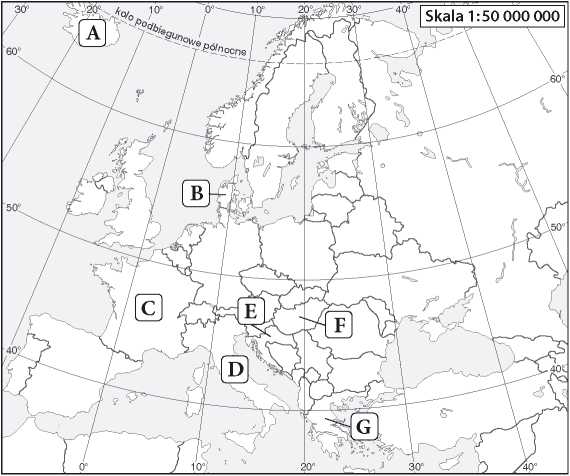 Uzupełnij tabelę. Wpisz w odpowiednich miejscach nazwy krajów oraz litery odpowiadające im na mapie.Lp.Błędna informacjaPoprawna informacja1.2.LpInformacjaNazwa krajuLitera na mapie1.W tym kraju panują najlepsze w Europie warunki do rozwoju energetyki geotermalnej.2.Funkcjonuje tam sieć kolei dużych prędkości TGV.3.Niemal połowę energii elektrycznej wytwarzają w tym kraju elektrownie wiatrowe.4.Nad stolicą kraju góruje wzgórze Akropol, na którym znajdują się zabytki starożytnej cywilizacji.5.Najchętniej odwiedzaną przez turystów atrakcją przyrodniczą tego kraju są Jeziora Plitwickie.6.Ten kraj należy do największych w Unii Europejskiej producentów kukurydzy i słynie z upraw papryki.